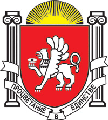 АДМИНИСТРАЦИЯ СОВЕТСКОГО РАЙОНА РЕСПУБЛИКИ КРЫМПОСТАНОВЛЕНИЕ                                    от _22 апреля 2016 года__ № 177пгт  СоветскийВ соответствии с Федеральным законом                                                                                                   от 06 октября 2003 года №131- ФЗ «Об общих принципах организации местного самоуправления в Российской Федерации», Уставом муниципального образования Советский район Республики Крым, постановлением администрации Советского района Республики Крым от 05 апреля 2016 года № 147 «Об оплате труда работников муниципальных казенных учреждений  муниципального образования Советский район Республики Крым», администрация Советского района Республики Крым постановляет:1.Утвердить Положение об оплате труда работников муниципального казенного учреждения «Центр по обеспечению деятельности учреждений культуры» (прилагается).2.Контроль за исполнением настоящего постановления оставляю за собой. 3. Настоящее постановление вступает в силу с 01 июля 2016 года.Глава администрации Советского района Республики Крым                                               В.О. Трегуб                                                                   Приложение                                                                   УТВЕРЖДЕНО                                                                  Постановление администрации                                                                  Советского района Республики Крым                                                                  от «22» апреля 2016 г.№ 177ПОЛОЖЕНИЕоб оплате труда работников муниципального казенного учреждения                       «Центр по обеспечению деятельности учреждений культуры»Раздел 1. Общие положения Настоящее Положение определяет размер и условия оплаты труда служащих и рабочих (далее – работников) муниципального казенного учреждения «Центр по обеспечению деятельности учреждений культуры» (далее – Учреждение) в соответствии с действующим законодательством Российской Федерации и Республики Крым, и Положением об установлении системы оплаты труда работников муниципальных бюджетных, автономных и казенных учреждений муниципального образования Советский район Республики  Крым, утвержденным решением Советского районного совета  14–го внеочередного пленарного заседания 1–го созыва от 06 февраля 2015 года № 3, постановлением администрации Советского района Республики Крым от 05 апреля 2016 года № 147 «Об оплате труда работников муниципальных казенных учреждений  муниципального образования Советский район Республики Крым». Заработная плата работников муниципального казенного учреждения «Центр по обеспечению деятельности учреждений культуры» выплачивается за счет средств бюджета муниципального образования Советский район Республики Крым. Настоящее Положение вводится в целях установления единого подхода к формированию заработной платы работников, усиления материальной заинтересованности и повышения ответственности работников за результаты своей деятельности. 	Заработная плата работников Учреждения состоит из:должностного оклада (оклада);выплат компенсационного характера;выплат стимулирующего характера;иных выплат, предусмотренных действующим законодательством Российской Федерации, настоящим Положением. Размер заработной платы работника не может быть ниже величины прожиточного минимума трудоспособного населения в целом по Республике Крым.В случае если размер заработной платы работника не достигает данной величины, работнику производится доплата в пределах доведенных бюджетных ассигнований по фонду оплаты труда, при условии полного выполнения работником нормы труда и отработки месячной нормы рабочего времени.1.3.Заработная плата директора Учреждения и главного бухгалтера состоит из должностного оклада, выплат компенсационного и стимулирующего характера.Размер должностного оклада директора Учреждения определяется трудовым договором в зависимости от сложности труда, в том числе с учетом масштаба управления и особенностей деятельности и значимости Учреждения.Должностной оклад главного бухгалтера Учреждения устанавливается на 10-30 процентов ниже должностного оклада директора Учреждения.1.4.Отнесение должностей работников Учреждения к профессиональным квалификационным группам осуществляется в соответствии с нормативными правовыми актами Российской Федерации и Республики Крым.1.5.Оплата труда работников, занятых по совместительству, а также на условиях неполного рабочего времени производится в соответствии со статьей 93, 285 Трудового кодекса Российской Федерации.1.6.Фонд оплаты труда работников Учреждения формируется на календарный год исходя из объема бюджетных ассигнований на обеспечение выполнения функций учреждения и соответствующих лимитов бюджетных обязательств   в   части   оплаты труда работников Учреждения. Раздел 2. Должностные оклады работников Учреждения2.1. Работникам Учреждения должностные оклады  устанавливаются руководителем Учреждения  в соответствии с размерами предельных должностных окладов руководителей и специалистов Учреждения, утвержденных данным  постановлением на основе требований к профессиональной подготовке и уровню квалификации, которые необходимы для осуществления соответствующей профессиональной деятельности (профессиональных квалификационных групп), с учетом сложности и объема выполняемой работы, в соответствии с действующим законодательством Российской Федерации и Республики Крым и Положением об установлении системы оплаты труда работников муниципальных бюджетных, автономных и казенных учреждений муниципального образования Советский район Республики  Крым, утвержденным решением Советского районного 14–го внеочередного пленарного заседания 1–го созыва                                                               от 06 февраля 2015 года № 3, постановлением администрации Советского района Республики Крым от 05 апреля 2016 года № 147 «Об оплате труда работников муниципальных казенных учреждений  муниципального образования Советский район Республики Крым».2.2. Тарифная ставка заработной платы работников учреждения устанавливается в размере 6 204 руб.Установить к тарифной ставке повышающие коэффициенты, применяемые при исчислении должностных окладов в штатном расписании Учреждения (прилагается). Решение о введении соответствующих повышающих коэффициентов принимается руководителем Учреждения с учетом обеспечения указанных выплат финансовыми средствами. Размер выплат по повышающему коэффициенту к окладу определяется путем умножения размера оклада работника на повышающий коэффициент. Начисление иных стимулирующих и компенсационных выплат устанавливается в процентном соотношении к окладу с учетом повышающего коэффициента.Должностные оклады (тарифная ставка) увеличиваются (индексируются) в сроки и в пределах размера должностных окладов.Раздел 3. Выплаты компенсационного характера Работнику Учреждения могут устанавливаться следующие компенсационные выплаты, в соответствии с нормами Трудового кодекса Российской Федерации:за работу в выходные и праздничные дни, выплаты за дополнительную работу, не входящую в круг должностных обязанностях работника.3.2. Выплаты за работу в выходные и нерабочие праздничные дни производятся в соответствии с трудовым законодательством Российской Федерации.3.3. При совмещении профессий (должностей), расширении зон обслуживания, увеличении объема работы или исполнении обязанностей временно отсутствующего работника без освобождения от работы, определенной трудовым договором, работнику производится доплата. Размер доплаты устанавливается по соглашению сторон трудового договора с учетом содержания и (или) объема дополнительной работы.3.4. Оплата сверхурочной работы производится в соответствии с положениями ст. 152 Трудового Кодекса Российской Федерации:- за первые два часа работы - не менее чем в полуторном размере; - за последующие часы - не менее чем в двойном размере.Платить за сверхурочную работу в меньших размерах запрещается. 3.5. Оплата труда в выходные и нерабочие праздничные дни.Работа в выходной или нерабочий праздничный день оплачивается не менее чем в двойном размере:работникам, получающим оклад (должностной оклад), – в размере не менее одинарной дневной или часовой ставки (части оклада (должностного оклада) за день или час работы) сверх оклада (должностного оклада), если работа в выходной или нерабочий праздничный день производилась в пределах месячной нормы рабочего времени, и в размере не менее двойной дневной или часовой ставки (части оклада (должностного оклада) за день или час работы) сверх оклада (должностного оклада), если работа производилась сверх месячной нормы рабочего времени.По желанию работника, работавшего в выходной или нерабочий праздничный день, предоставляется другой день отдыха. В этом случае работа в выходной или нерабочий праздничный день оплачивается в одинарном размере, а день отдыха оплате не подлежит.3.6. Выплаты за дополнительную работу, не входящую в круг должностных обязанностях работника, производится в соответствии с Трудовым кодексом Российской Федерации.Раздел 4. Выплаты стимулирующего характераРазмеры и условия осуществление выплат стимулирующего характера устанавливается настоящим положением, с учетом показателей и критериев оценки эффективности труда работников.  Установление выплат стимулирующего характера осуществляется по решению директора Учреждения в пределах фонда оплаты труда работников Учреждения.Конкретный размер и порядок выплат стимулирующего характера определяются директором Учреждения, а в отношении директора Учреждения – главой администрации Советского района Республики Крым.К стимулирующим выплатам, относятся следующие виды выплат:за интенсивность и высокие результаты работы;за профессиональное мастерство;премиальные выплаты по итогам работы за месяц, квартал, год. Ежемесячная надбавка к должностному окладу за интенсивность и высокие результаты работы в размере до 50 процентов установленного должностного оклада за отработанное время. Выплата за интенсивность и высокие результаты работы устанавливаются работнику на основании оценки трудовой деятельности, сложности выполняемой им работы, ее результативности. Дисциплинарное взыскание (замечание, выговор) на размер надбавки не влияет. Премия по итогам работы за месяц.Размер премии зависит от конкретного вклада каждого работника в обеспечении высокой результативности и не ограничивается в пределах фонда оплаты труда. Премия выплачивается за фактически отработанное время. Фактически отработанное время для расчета размера премии определяется согласно табеля учета рабочего времени. Отчетным периодом для установления премии по результатам работы за месяц является период с первого по последний день месяца.   4.7. Размер и условия премирования директора Учреждения по итогам работы за месяц.4.7.1. Премирование по результатам работы за месяц директора Учреждения производится на основании показателей эффективности деятельности Учреждения, своевременного, качественного и в полном выполнения мероприятий, связанных с уставной деятельностью Учреждения, отсутствии просроченной кредиторской и дебиторской задолженности, задолженности по налогам и сборам, административных наказаний. Решение о выплате и размере премии по результатам работы за месяц директору Учреждения принимается главой администрации Советского района Республики Крым. Премия директору учреждения по результатам работы за месяц выплачивается на основании распоряжения главы администрации Советского района Республики Крым.Премия по результатам работы за месяц директору Учреждения не выплачивается, если в период, за который она выплачивается, на директора было наложено дисциплинарное взыскание в виде выговора, предусмотренное статьей 192 Трудового Кодекса Российской Федерации.4.7.2. Размер и условия премирования работников муниципального учреждения по итогам работы за месяц.При премировании работников учитываются следующие критерии оценки:          - успешное и добросовестное исполнение работников своих должностных обязанностей в соответствующем периоде;         - инициатива, творчество и применение в работе современных форм и методов организации труда;          - качественная подготовка и проведение мероприятий, связанных с уставной деятельностью Учреждения;          - выполнение порученной работы, связанной с обеспечением рабочего процесса или уставной деятельности Учреждения;         - качественная подготовка и своевременная сдача отчетности;         - участие в течении соответствующего периода в выполнение важных работ, мероприятий и т.д.Работникам, вновь поступившим на работу, премия по результатам работы за месяц начисляется по усмотрению директора. При наличии у работника неснятого дисциплинарного взыскания премия не выплачивается. 4.8.	Премия по итогам работы за квартал.4.8.1. Работникам выплачивается премия по итогам работы за квартал, размером не ограничивается и устанавливается в процентном или абсолютном размере в пределах фонда оплаты труда.4.9. Премия по итогам работы за год.4.9.1. Работникам выплачивается премия по итогам работы за соответствующий год и размером не ограничивается, устанавливается в процентном или абсолютном размере.  4.9.2. Премия по итогам работы за год выплачивается работникам за счет фонда оплаты труда не позднее четвертого квартала.4.10. Премия по итогам работы за месяц, квартал, год выплачивается на основании приказа директора по представлению руководителей отделов.4.11. Решение о выплате и размере премии по результатам работы за квартал, год директору Учреждения принимается главой администрации Советского района Республики Крым. Премия директору Учреждения по результатам работы за квартал, год выплачивается на основании распоряжения главы администрации Советского района Республики Крым.4.12. Премирование работников по результатам их труда является исключительным правом директора и зависит от наличия в Учреждении денежных средств за счет экономии фонда оплаты труда.Раздел 5. Планирование средств на выплату заработной платы При формировании фонда оплаты труда работников Учреждения сверх средств, направляемых для выплаты должностных окладов, предусматриваются средства для выплаты (в расчете на год):ежемесячной надбавки за интенсивность и высокие результаты в работе – в размере 5 должностных окладов;премий по результатам работы – в размере 4,5 должностных окладов.Работодатель имеет право перераспределять средства фонда оплаты труда между выплатами, предусмотренными настоящим разделом.Руководитель аппарата администрацииСоветского района Республики Крым                                                   В.Д. Пичурин                                                                        Приложение                                                                        к Положению об оплате труда работников                   муниципального казенного  учреждения                   «Центр по обеспечению деятельности                                                                         учреждений культуры»РАЗМЕРЫдолжностных окладов руководителей и специалистов Муниципального казенного учреждения «Центр по обеспечению деятельности учреждений культуры» Руководитель аппарата администрацииСоветского района Республики Крым                                                   В.Д. Пичурин АДМІНІСТРАЦІЯСОВЄТСЬКОГО РАЙОНАРЕСПУБЛІКИ КРИМКЪЫРЫМ                      ДЖУМХУРИЕТИ                                              СОВЕТСКИЙ                                  БОЛЮГИНИНЪ  ИДАРЕСИ Об оплате труда работников муниципального казенного учреждения  «Центр по  обеспечению деятельности учреждений культуры»№ п/пНаименование должностейДолжностной окладруб.1.Директор15 5102.Начальник управления – главный бухгалтер13 6483.Начальник  отдела11 1674. Ведущий бухгалтер10 8575.Ведущий инженер по охране труда10 8576.Ведущий инженер - программист10 857